SETKÁNÍ S VINAŘI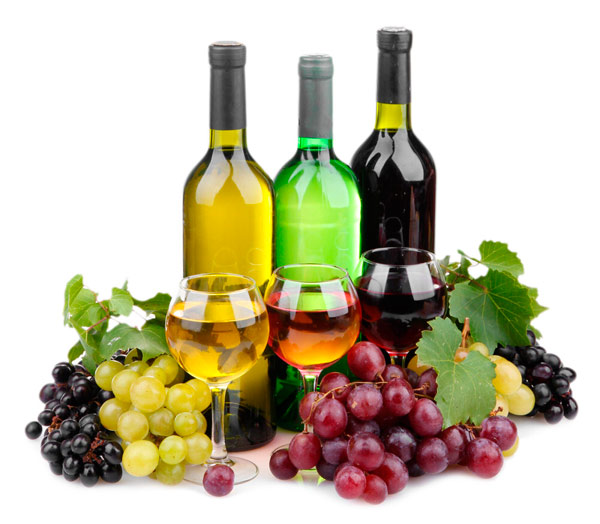             „Víno je králem léků“  Přijďte si pro čtvrtou dávku.22. 10. 2022 sokolovna SvrateckáOd 15:00 do 21:00Těšit se můžete na ochutnávku a prezentaci cca 150 vzorků vín z vinařství: Mitoma z Vrbice, z Uherčic Schwarzava a Pardál, Moravská vinotéka.  Dále Lahofer, Hanzel, Waldberg, Víno Hajda, Drunecký.Ochutnávku sýrů ze Statku Jinačovice. K poslechu a tanci zahraje cimbálová muzika  Šatava. 
Pořádá Sokol Komín	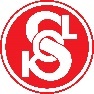 